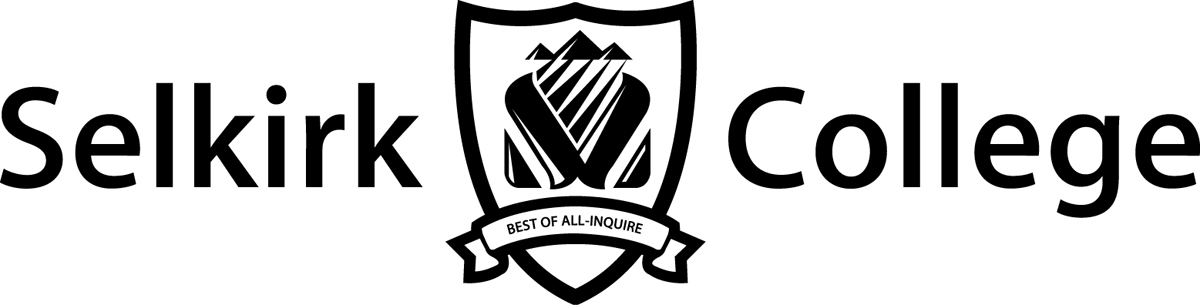 Strategic Doing TrainingNov 2-3, 9 am–4 pm and Nov 4, 9 am noon | Prestige Lakeside Resort, Nelson, BC* Participants will contacted for payment.Please complete and email registration form to sstoddart@selkirk.ca before Oct 29th and then email to tmacdonald@selkirk.ca on Oct 30th.	(not necessary if emailing form)First NameFirst NameLast NameLast NameLast NameDate of BirthNote: Your birthday is required in our computer system to distinguish between people with similar names and to establish a permanent record of your continuing education studiesDate of BirthNote: Your birthday is required in our computer system to distinguish between people with similar names and to establish a permanent record of your continuing education studiesDate of BirthNote: Your birthday is required in our computer system to distinguish between people with similar names and to establish a permanent record of your continuing education studiesMAILING ADDRESS (below)MAILING ADDRESS (below)MAILING ADDRESS (below)MAILING ADDRESS (below)MAILING ADDRESS (below)MAILING ADDRESS (below)MAILING ADDRESS (below)MAILING ADDRESS (below)Business/Organization and Title:Business/Organization and Title:Business/Organization and Title:Business/Organization and Title:Business/Organization and Title:Business/Organization and Title:Business/Organization and Title:Business/Organization and Title:City  / Province / Country / Postal Code   City  / Province / Country / Postal Code   City  / Province / Country / Postal Code   City  / Province / Country / Postal Code   City  / Province / Country / Postal Code   City  / Province / Country / Postal Code   City  / Province / Country / Postal Code   City  / Province / Country / Postal Code   Telephone (day):Telephone (eve):Telephone (cell):Telephone (cell):Email:Preferred Method of Contact: Preferred Method of Contact: #Practitioner Registration fee$1,400 + 70 (GST) = $1,470*Disclose payment method#Certification Registration fee$1,850 + 92.50 (GST) = 1,942.50*Disclose payment methodDate